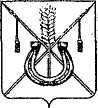 АДМИНИСТРАЦИЯ КОРЕНОВСКОГО ГОРОДСКОГО ПОСЕЛЕНИЯ КОРЕНОВСКОГО РАЙОНАПОСТАНОВЛЕНИЕот 01.11.2023 	   		                                     			  № 1365г. Кореновск Об утверждении муниципальной программыКореновского городского поселения Кореновского района«Молодежь Кореновского городского поселенияКореновского района 2024-2026 годы»В соответствии со статьей 179 Бюджетного кодекса                                    Российской Федерации, постановлением администрации Кореновского городского поселения Кореновского района от 27 октября 2014 года № 1081 «Об утверждении Порядка принятия решения о разработке, формировании, реализации и оценке эффективности реализации муниципальных программ Кореновского городского поселения Кореновского района» (с изменениями от 14 марта 2017 года № 567), администрация Кореновского городского поселения Кореновского района п о с т а н о в л я е т:1. Утвердить муниципальную программу Кореновского городского поселения Кореновского района «Молодежь Кореновского городского поселения Кореновского района на 2024-2026 годы» (прилагается).2. Финансово-экономическому отделу администрации Кореновского городского поселения Кореновского района (Пономаренко) предусмотреть финансирование расходов на реализацию указанной программы                                       в 2024-2026 годах из бюджета Кореновского городского поселения                        Кореновского района.3. Общему отделу администрации Кореновского городского                       поселения Кореновского района (Козыренко) обеспечить размещение настоящего постановления на официальном сайте администрации Кореновского городского поселения Кореновского района в информационно- телекоммуникационной сети «Интернет».4. Контроль за исполнением настоящего постановления возложить на заместителя главы Кореновского городского поселения Кореновского района Т.В. Супрунову.5. Постановление вступает в силу со дня его подписания, но не ранее вступления в силу решения Совета Кореновского городского                          поселения Кореновского района «О бюджете Кореновского городского     поселения Кореновского района на 2024 год и плановый период 2025 и                      2026 годов».Глава Кореновского городского поселенияКореновского района                                                                           М.О. ШутылевМУНИЦИПАЛЬНАЯ ПРОГРАММАКореновского городского поселения Кореновского района «Молодежь Кореновского городского поселения Кореновского района на 2024-2026 годы»ПАСПОРТ МУНИЦИПАЛЬНОЙ ПРОГРАММЫХарактеристика текущего состояния и прогноз развития в рамках муниципальной программыСогласно Федеральному закону от 30 декабря 2020 г. № 489-ФЗ «О молодежной политике в Российской Федерации» и Закону Краснодарского края от 4 марта 1998 г. № 123-КЗ «О молодежной политике в Краснодарском крае», государственная молодежная политика – целенаправленная деятельность органов государственной власти, органов местного самоуправления с участием общественных объединений, иных организаций, граждан, направленная на создание экономических, социальных, организационно-правовых условий для воспитания, обучения и развития молодых граждан. В целях реализации государственной молодежной политики на территории Кореновского городского поселения Кореновского района разработана настоящая программа, которая ориентирована преимущественно на молодых людей в возрасте от 14 до 35 лет, в том числе на молодых людей, оказавшихся в трудной жизненной ситуации, а также на молодые семьи. Стратегические цели государственной молодежной политики в целом определяются направленностью на социальное, культурное, нравственное и физическое развитие молодежи, ее благополучие, а также стремлением к использованию потенциала молодежи в интересах государства и общества. Государственная молодежная политика разрабатывается и реализуется на территории Кореновского городского поселения Кореновского  район с учетом социально-экономического развития на основе следующих принципов: 1) выделения приоритетных направлений; 2) учета интересов и потребностей различных групп молодежи; 3) участия молодых граждан в разработке и реализации приоритетных направлений молодежной политики; 4) взаимодействия государства, институтов гражданского общества и представителей бизнеса; 5) информационной открытостиТаким образом, основополагающей задачей в реализации молодежной политики на территории Кореновского городского поселения Кореновского района на современном этапе является создание благоприятных экономических, социальных, организационно-правовых условий для воспитания, обучения и развития молодых граждан, проведение эффективной государственной молодежной политики как одного из важнейших инструментов развития, роста благосостояния ее граждан и совершенствования общественных отношений.Цели, задачи и целевые показатели, сроки и этапы реализации муниципальной программы2.1. Целью муниципальной программы является участие в реализации молодежной политики на территории Кореновского городского поселения Кореновского район. Для достижения указанной цели предусматривается решение следующих задач: гражданское и патриотическое воспитание, интеллектуальное и духовно-нравственное развитие молодежи; 2.2. Целевые показатели реализации муниципальной программы.Таблица 1Целевые показатели (индикаторы) муниципальной программы Таблица 2Ожидаемые результаты реализации муниципальной программы2.3. В результате реализации мероприятий муниципальной программы ожидается увеличение участие в реализации молодежной политики. 2.4. Успешное выполнение задач муниципальной программы позволит улучшить гражданское и патриотическое воспитание, интеллектуальное и духовно-нравственное развитие молодежи.2.5. Реализация муниципальной программы позволит достичь следующих результатов:а) Показатель гражданского и патриотического воспитания, интеллектуальное и духовно-нравственное развитие молодежи в Кореновском городском поселении увеличится на 45 %.Необходимым условием реализации программы является в реализации молодежной политики.2.6. Срок реализации программы: 2024-2026 годы: - пункт 1 перечня основных мероприятий – март;- пункт 2 перечня основных мероприятий – май;- пункт 3 перечня основных мероприятий – ноябрь;- пункт 4 перечня основных мероприятий – февраль;- пункт 5 перечня основных мероприятий – август;- пункт 6 перечня основных мероприятий – март;- пункт 7 перечня основных мероприятий – март, октябрь Этапы реализации муниципальной программы не предусмотрены.3. Перечень основных мероприятий муниципальной программы Кореновского городского поселения Кореновского района «Молодежь Кореновского городского поселения Кореновского района 2024-2026 года»4. Обоснование ресурсного обеспечения муниципальной программыФинансирование муниципальной программы осуществляются за счет средств бюджета Кореновского городского поселения Кореновского района. Общий объем финансирования муниципальной программы на 2024-2026 годы составляет 510,0 тыс. рублей2024 год – 170,0 тыс. рублей из средств бюджета Кореновского городского поселения Кореновского района2025 год - 170,0 тыс. рублей из средств бюджета Кореновского городского поселения Кореновского района2026 год - 170,0 тыс. рублей из средств бюджета Кореновского городского поселения Кореновского района5. Методика оценки эффективности реализации муниципальной программыМетодика оценки эффективности реализации муниципальной программы осуществляется в соответствии с постановлением администрации Кореновского городского поселения Кореновского рай	она от 27 октября 2014 года № 1081 «Об утверждении Порядка принятия решения о разработке, формировании, реализации и оценке эффективности реализации муниципальных программ Кореновского городского поселения Кореновского района» (с изменениями от 14 марта 2017 года № 567).6. Механизм реализации муниципальной программы и контроль за ее выполнением6.1. Ответственным исполнителем муниципальной программы является организационно-кадровый отдел администрации Кореновского городского поселения Кореновского района. 6.2. Исполнителями муниципальной программы являются организационно-кадровый отдел администрации Кореновского городского поселения Кореновского района.6.3. Исполнитель муниципальной программы:а) координирует деятельность по реализации мероприятий муниципальной программы;б) осуществляет оценку эффективности реализации муниципальной программы путем определения степени достижения целевых показателей муниципальной программы и полноты использования средств;в) готовит в срок до 31 декабря текущего года годовой отчет о реализации муниципальной программы и представляет его в установленном порядке.г) осуществляют реализацию мероприятий муниципальной программы, отдельных в рамках своих полномочий;д) разрабатывают и согласовывают проект изменений в муниципальную программу;е) формируют предложения по внесению изменений в муниципальную программу, направляют их ответственному исполнителю;ж) подписывают акты выполненных работ в соответствии с заключенными муниципальными контрактами и договорами.6.4. На реализацию муниципальной программы могут повлиять внешние риски, а именно:а) при размещении муниципальных заказов согласно Федеральному закону от 5 апреля 2013 года № 44-ФЗ "О контрактной системе в сфере закупок товаров, работ, услуг для обеспечения государственных и муниципальных нужд"(с изменениями от 4 августа 2023 года № 443-ФЗ) некоторые процедуры торгов могут не состояться в связи с отсутствием претендентов. Проведение повторных процедур приведет к изменению сроков исполнения программных мероприятий;б) несвоевременное выполнение работ подрядными организациями может привести к нарушению сроков выполнения программных мероприятий;в) заключение муниципальных контрактов и договоров с организациями, которые окажутся неспособными исполнить свои обязательства.6.5. Основными финансовыми рисками реализации муниципальной программы является существенное ухудшение социально-экономической ситуации и уменьшение доходной части бюджета города, что повлечет за собой отсутствие или недостаточное финансирование мероприятий муниципальной программы, в результате чего показатели муниципальной программы не будут достигнуты в полном объеме.6.6. Способами ограничения рисков являются:а) концентрация ресурсов на решении приоритетных задач;б) изучение и внедрение положительного опыта других муниципальных образований;в) повышение результативности реализации программы и эффективности использования бюджетных средств;г) своевременное внесение изменений в бюджет Кореновского городского поселения Кореновского района и муниципальную программу. Заместитель главыКореновского городского поселения Кореновского района							         Т.В. СупруноваПРИЛОЖЕНИЕУТВЕРЖДЕНАпостановлением администрацииКореновского городского поселенияКореновского районаот 01.11.2023 № 1365НаименованиепрограммыМуниципальная программа Кореновского городского поселения Кореновского района «Молодежь Кореновского городского поселения Кореновского района на 2024-2026 годы» (далее – Программа).КоординаторпрограммыОрганизационно-кадровый отдел администрации Кореновского городского поселения Кореновского района.УчастникпрограммыКореновское городское поселение Кореновского района.ПодпрограммыНе предусмотрены Программой.КоординаторыподпрограммыНе предусмотрены Программой.Цели ПрограммыУчастие в реализации молодёжной политики на территории Кореновского городского поселения Кореновского районаЗадачиПрограммыГражданское и патриотическое воспитание, интеллектуальное и духовно-нравственное развитие молодежи Кореновского городского поселения Кореновского района; организационное и методическое обеспечение участия в реализации молодежной политики.ПереченьцелевыхпоказателейПрограммыКоличество проведенных мероприятий патриотической, духовно-нравственной направленности; Количество мероприятий, направленных на профилактику асоциальных явлений в молодежной среде; Количество проведенных мероприятий, направленных на поддержку талантливой молодежи; Количество выпущенной тематической, наглядной, печатной продукции; Этапы и срокиреализацииПрограммы2024-2026 годы, этапы не предусмотрены.Объемы и источники финансирования  Объем финансирования программы из средств бюджета Кореновского городского поселения Кореновского района составляет:  170,0 тыс. рублей в 2024 году170,0 тыс. рублей в 2025 году170,0 тыс. рублей в 2026 годуВсего: 510,0 тыс. рублейКонтроль завыполнениемПрограммыЗаместитель главы Кореновского городского поселения Кореновского района.№ п/пНаименование целевого показателя(индикатор)Единица измеренияСтатусТри года, предшествующие реализации ПрограммыТри года, предшествующие реализации ПрограммыТри года, предшествующие реализации ПрограммыГод формирования муниципальной программыГод формирования муниципальной программыГод формирования муниципальной программы№ п/пНаименование целевого показателя(индикатор)Единица измеренияСтатус2021год2022 год6 месяцев2023 год2024 год2025 год2026 год1.Цель: участие в реализации молодежной политики2Задача «Гражданское и патриотическое воспитание, интеллектуальное и духовно-нравственное развитие молодежиЦелевой показатель (индикатор) Количество проведенных мероприятий патриотической, духовно-нравственной направленностиединиц110158202530Целевой показатель (индикатор) Количество мероприятий, направленных на профилактику асоциальных явлений в молодёжной средеединиц1152010253035Целевой показатель (индикатор) Количество проведенных мероприятий, направленных на поддержку талантливой молодежиединиц15106152025Целевой показатель (индикатор) Количество выпущенной тематической, наглядной, печатной продукцииединиц1100015002000250030003500№п/пЦель, задачаНаименование целевого показателя (индикатора)Единица измерения2024год2025год2026год1.Цель: участие в реализации молодежной политикиДоля  «Гражданское и патриотическое воспитание, интеллектуальное и духовно-нравственное развитие молодежи%101520№п/пНаименование мероприятийСтатусИсточники финансированияОбъем финансирования. всего (тыс.руб)В том числе по годамВ том числе по годамВ том числе по годамНепосредственный результат реализации программыМуниципальный заказчик мер-я, ответственный за выполнение мероприятий №п/пНаименование мероприятийСтатусИсточники финансированияОбъем финансирования. всего (тыс.руб)202420252026Непосредственный результат реализации программыМуниципальный заказчик мер-я, ответственный за выполнение мероприятий 123456789101Организация и проведение игры «Что? Где? Когда?».Приобретение призов для участников, занявших призовые места1всего60,0020,0020,0020,00Рост общественно-политической и деловой активности молодежиАдминистрация Кореновского городского поселения Кореновского района1Организация и проведение игры «Что? Где? Когда?».Приобретение призов для участников, занявших призовые места1Федеральный бюджет----Рост общественно-политической и деловой активности молодежиАдминистрация Кореновского городского поселения Кореновского района1Организация и проведение игры «Что? Где? Когда?».Приобретение призов для участников, занявших призовые места1Краевой бюджет----Рост общественно-политической и деловой активности молодежиАдминистрация Кореновского городского поселения Кореновского района1Организация и проведение игры «Что? Где? Когда?».Приобретение призов для участников, занявших призовые места1Местный бюджет60,0020,00март20,00март20,00мартРост общественно-политической и деловой активности молодежиАдминистрация Кореновского городского поселения Кореновского района2Организация летнего оздоровления молодежи.Укомплектование дворовых площадок инвентарем1всего75,0025,0025,0025,00Оказание поддержки в сфере здоровья, физической культуры и спорта, в сфере организованного досуга и отдыха, в сфере труда и трудоустройстваАдминистрация Кореновского городского поселения Кореновского района2Организация летнего оздоровления молодежи.Укомплектование дворовых площадок инвентарем1Федеральный бюджет----Оказание поддержки в сфере здоровья, физической культуры и спорта, в сфере организованного досуга и отдыха, в сфере труда и трудоустройстваАдминистрация Кореновского городского поселения Кореновского района2Организация летнего оздоровления молодежи.Укомплектование дворовых площадок инвентарем1Краевой бюджет----Оказание поддержки в сфере здоровья, физической культуры и спорта, в сфере организованного досуга и отдыха, в сфере труда и трудоустройстваАдминистрация Кореновского городского поселения Кореновского района2Организация летнего оздоровления молодежи.Укомплектование дворовых площадок инвентарем1Местный бюджет75,0025,00май25,00май25,00майОказание поддержки в сфере здоровья, физической культуры и спорта, в сфере организованного досуга и отдыха, в сфере труда и трудоустройстваАдминистрация Кореновского городского поселения Кореновского района3Приобретение подарков к Новому году для подростков, находящихся в социально опасном положении и в трудной жизненной ситуации.1всего60,0020,0020,0020,00Оказание поддержки подростков, находящихся в социально опасном положении и в трудной жизненной ситуацииАдминистрация Кореновского городского поселения Кореновского района3Приобретение подарков к Новому году для подростков, находящихся в социально опасном положении и в трудной жизненной ситуации.1Федеральный бюджет-Оказание поддержки подростков, находящихся в социально опасном положении и в трудной жизненной ситуацииАдминистрация Кореновского городского поселения Кореновского района3Приобретение подарков к Новому году для подростков, находящихся в социально опасном положении и в трудной жизненной ситуации.1Краевой бюджет-Оказание поддержки подростков, находящихся в социально опасном положении и в трудной жизненной ситуацииАдминистрация Кореновского городского поселения Кореновского района3Приобретение подарков к Новому году для подростков, находящихся в социально опасном положении и в трудной жизненной ситуации.1Местный бюджет60,0020,00ноябрь20,00ноябрь20,00ноябрьОказание поддержки подростков, находящихся в социально опасном положении и в трудной жизненной ситуацииАдминистрация Кореновского городского поселения Кореновского района4Приобретение призов, подарков, сувениров за участие молодежи Кореновского городского поселения в городских и районных мероприятиях (конкурсах, фестивалях)1всего45,0015,0015,0015,00Формирование системы развития талантливой и инициативной молодёжи, создание условий для самореализации, развитие творческого, профессионального, интеллектуального потенциаловАдминистрация Кореновского городского поселения Кореновского района4Приобретение призов, подарков, сувениров за участие молодежи Кореновского городского поселения в городских и районных мероприятиях (конкурсах, фестивалях)1Федеральный бюджет----Формирование системы развития талантливой и инициативной молодёжи, создание условий для самореализации, развитие творческого, профессионального, интеллектуального потенциаловАдминистрация Кореновского городского поселения Кореновского района4Приобретение призов, подарков, сувениров за участие молодежи Кореновского городского поселения в городских и районных мероприятиях (конкурсах, фестивалях)1Краевой бюджет----Формирование системы развития талантливой и инициативной молодёжи, создание условий для самореализации, развитие творческого, профессионального, интеллектуального потенциаловАдминистрация Кореновского городского поселения Кореновского района4Приобретение призов, подарков, сувениров за участие молодежи Кореновского городского поселения в городских и районных мероприятиях (конкурсах, фестивалях)1Местный бюджет45,0015,00февраль15,00февраль15,00февральФормирование системы развития талантливой и инициативной молодёжи, создание условий для самореализации, развитие творческого, профессионального, интеллектуального потенциаловАдминистрация Кореновского городского поселения Кореновского района5Изготовление доски почета «Золото нации», социальных баннеров, стендов, альбомов 1всего120,0040,0040,0040,00Профилактика негативных проявлений в молодежной средеАдминистрация Кореновского городского поселения Кореновского района5Изготовление доски почета «Золото нации», социальных баннеров, стендов, альбомов 1Федеральный бюджет----Профилактика негативных проявлений в молодежной средеАдминистрация Кореновского городского поселения Кореновского района5Изготовление доски почета «Золото нации», социальных баннеров, стендов, альбомов 1Краевой бюджет----Профилактика негативных проявлений в молодежной средеАдминистрация Кореновского городского поселения Кореновского района5Изготовление доски почета «Золото нации», социальных баннеров, стендов, альбомов 1Местный бюджет120,0040,00август40,00август40,00августПрофилактика негативных проявлений в молодежной средеАдминистрация Кореновского городского поселения Кореновского района6Изготовление Наглядной агитационной продукции антинаркотической тематики для использования на массовых мероприятиях (буклеты и листовки)1всего105,0035,0035,0035,00Повышение информированности населения о проблемах злоупотребления наркотическими и психотропными веществамиАдминистрация Кореновского городского поселения Кореновского района6Изготовление Наглядной агитационной продукции антинаркотической тематики для использования на массовых мероприятиях (буклеты и листовки)1Федеральный бюджет----Повышение информированности населения о проблемах злоупотребления наркотическими и психотропными веществамиАдминистрация Кореновского городского поселения Кореновского района6Изготовление Наглядной агитационной продукции антинаркотической тематики для использования на массовых мероприятиях (буклеты и листовки)1Краевой бюджет----Повышение информированности населения о проблемах злоупотребления наркотическими и психотропными веществамиАдминистрация Кореновского городского поселения Кореновского района6Изготовление Наглядной агитационной продукции антинаркотической тематики для использования на массовых мероприятиях (буклеты и листовки)1Местный бюджет105,0035,00март35,00март35,00мартПовышение информированности населения о проблемах злоупотребления наркотическими и психотропными веществамиАдминистрация Кореновского городского поселения Кореновского района7Организация и проведение профилактических мероприятий с подросткамии молодежьюИзготовление и трансляция социальных антинаркотических аудио роликов(акция «Сообщи, где торгуют смертью!)1всего45,0015,0015,0015,00Повышение информированности населения о проблемах злоупотребления наркотическими и психотропными веществамиАдминистрация Кореновского городского поселения Кореновского района7Организация и проведение профилактических мероприятий с подросткамии молодежьюИзготовление и трансляция социальных антинаркотических аудио роликов(акция «Сообщи, где торгуют смертью!)1Федеральный бюджет----Повышение информированности населения о проблемах злоупотребления наркотическими и психотропными веществамиАдминистрация Кореновского городского поселения Кореновского района7Организация и проведение профилактических мероприятий с подросткамии молодежьюИзготовление и трансляция социальных антинаркотических аудио роликов(акция «Сообщи, где торгуют смертью!)1Краевой бюджет----Повышение информированности населения о проблемах злоупотребления наркотическими и психотропными веществамиАдминистрация Кореновского городского поселения Кореновского района7Организация и проведение профилактических мероприятий с подросткамии молодежьюИзготовление и трансляция социальных антинаркотических аудио роликов(акция «Сообщи, где торгуют смертью!)1Местный бюджет45,0015,00мартоктябрь15,00мартоктябрь15,00мартоктябрьПовышение информированности населения о проблемах злоупотребления наркотическими и психотропными веществамиАдминистрация Кореновского городского поселения Кореновского района